Уважаемые родители (законные представители) выпускников 9-х классов!Приглашаем Ваших детей в наш профильный технологический  10 класс на 2024-2025 учебный год! В соответствии со ст. 66, 67 ФЗ от 29 декабря 2012 года № 273-ФЗ «Об образовании в Российской Федерации», с целью обеспечения профессиональной ориентации содержания среднего общего образования, подготовки обучающихся к продолжению образования и началу профессиональной деятельности МАОУ «Школа № 13» организует прием в 10 класс технологического профиля (информационно-технологической или инженерной направленности) для получения среднего общего образования.     Квота, установленная для приема обучающихся (с учетом муниципального задания) – 25 человек.     На технологическом профиле на углубленном уровне изучаются математика, информатика или физика, на расширенном уровне –обществознание.     Заявление можно подать с родителями на имя директора  МАОУ «Школа № 13» Ростовщиковой Натальи Михайловны, предварительно записавшись по телефону 6-39-02, с 09.00 до 15.00.      Процедура отбора обучающихся в 10 класс запланирована на 24 - 28 июня 2024 года с 09.00 до 13.00.     Порядок организации индивидуального отбора при приеме в муниципальные образовательные организации Свердловской области для получения среднего общего образования для профильного обучения утвержден Постановлением Правительства Свердловской области от 27.12.2013 № 1669-ПП.     Перечень документов, предъявляемых для участия в индивидуальном отборе обучающихся: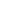      - Заявление о приеме на обучение     - Копия документа, удостоверяющего личность поступающего     - Копия свидетельства о рождении поступающего     - Копия СНИЛС поступающего     - Аттестат об основном общем образовании     - Личное дело     - Документ, подтверждающий льготы (если есть)     - Результаты ОГЭ (на бланке школы, с подписью директора и печатью).     Преимущественным правом зачисления в класс профильного обучения обладают обучающиеся, имеющие аттестат со средним баллом не менее 4,0 и наличию отметок «4» или «5» по профильным предметам.     Обучающиеся, успешно прошедшие индивидуальный отбор, зачисляются в образовательную организацию, на основании решения приемной комиссии, и представляют документы, установленные правилами приема данной образовательной организацией.     Зачисление обучающихся осуществляется на основании протокола приемной комиссии по результатам индивидуального отбора и оформляется приказом руководителя образовательной организации не позднее 10 дней до начала учебного года («Положение о профильном обучении в муниципальном автономном общеобразовательном учреждении Муниципального образования город Ирбит «Средняя общеобразовательная школа № 13»,  приказ № 99-од от 24.09.2018 года).